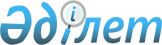 О признании утратившими силу некоторых решений Правительства Республики КазахстанПостановление Правительства Республики Казахстан от 24 февраля 2016 года № 105      Правительство Республики Казахстан ПОСТАНОВЛЯЕТ:



      1. Признать утратившими силу некоторые решения Правительства Республики Казахстан согласно приложению к настоящему постановлению.



      2. Настоящее постановление вводится в действие по истечении десяти календарных дней после дня его первого официального опубликования.      Премьер-Министр

      Республики Казахстан                      К. Масимов

Приложение         

к постановлению Правительства

Республики Казахстан    

от 24 февраля 2016 года № 105 

Перечень утративших силу некоторых решений

Правительства Республики Казахстан

      1. Постановление Правительства Республики Казахстан от 22 декабря 2003 года № 1286 «Об утверждении Правил пользования участками государственного лесного фонда для культурно-оздоровительных, рекреационных, туристских и спортивных целей» (САПП Республики Казахстан, 2003 г., № 47, ст. 531). 



      2. Постановление Правительства Республики Казахстан от 23 декабря 2003 года № 1303 «Об утверждении Правил пользования животным миром на участках государственного лесного фонда, в том числе для нужд охотничьего хозяйства» (САПП Республики Казахстан, 2003 г., № 48, ст. 542). 



      3. Постановление Правительства Республики Казахстан от 25 декабря 2003 года № 1317 «Об утверждении Правил пользования участками государственного лесного фонда для научно-исследовательских целей» (САПП Республики Казахстан, 2003 г., № 48, ст. 547).



      4. Постановление Правительства Республики Казахстан от 13 января 2004 года № 32 «Об утверждении Правил проведения тендеров по предоставлению лесных ресурсов на участках государственного лесного фонда в долгосрочное лесопользование» (САПП Республики Казахстан, 2004 г., № 1, ст. 17). 



      5. Постановление Правительства Республики Казахстан от 23 января 2004 года № 75 «Об утверждении Правил отнесения водного объекта к источникам питьевого водоснабжения» (САПП Республики Казахстан, 2004 г., № 2, ст. 39). 



      6. Постановление Правительства Республики Казахстан от 2 июня 2004 года № 613 «Об утверждении Правил предоставления в аренду и доверительное управление водохозяйственных сооружений» (САПП Республики Казахстан, 2004 г., № 23, ст. 295). 



      7. Пункт 1 постановления Правительства Республики Казахстан от 15 августа 2008 года № 751 «Об утверждении Правил рассмотрения заявки на проведение экспертизы селекционных достижений на патентоспособность и о внесении дополнения и изменения в постановление Правительства Республики Казахстан от 6 апреля 2005 года № 310» (САПП Республики Казахстан, 2008 г., № 35, ст. 370).



      8. Пункты 2, 3, 8 изменений и дополнений, которые вносятся в некоторые решения Правительства Республики Казахстан, утвержденных постановлением Правительства Республики Казахстан от 17 июня 2010 года № 604 «О внесении изменений и дополнений в некоторые решения Правительства Республики Казахстан» (САПП Республики Казахстан, 2010 г., № 39, ст. 339). 



      9. Пункт 4 изменений и дополнений, которые вносятся в некоторые решения Правительства Республики Казахстан, утвержденных постановлением Правительства Республики Казахстан от 1 сентября 2011 года № 1002 «О внесении изменений и дополнения в некоторые решения Правительства Республики Казахстан» (САПП Республики Казахстан, 2011 г., № 53, ст. 746). 



      10. Постановление Правительства Республики Казахстан от 1 ноября 2011 года № 1270 «Об утверждении норм шумовых и иных акустических воздействий искусственного происхождения» (САПП Республики Казахстан, 2011 г., № 60, ст. 868). 



      11. Постановление Правительства Республики Казахстан от 14 ноября 2011 года № 1338 «Об утверждении Правил сенокошения и пастьбы скота на участках государственного лесного фонда» (САПП Республики Казахстан, 2012 г., № 2, ст. 45). 



      12. Постановление Правительства Республики Казахстан от 23 декабря 2011 года № 1589 «Об утверждении Правил аттестации и учета объектов селекционно-семеноводческого назначения на участках государственного лесного фонда» (САПП Республики Казахстан, 2012 г., № 9, ст. 187). 



      13. Постановление Правительства Республики Казахстан от 30 декабря 2011 года № 1726 «Об утверждении Правил пожарной безопасности в лесах» (САПП Республики Казахстан, 2012 г., № 18, ст. 286). 



      14. Постановление Правительства Республики Казахстан от 9 июня 2012 года № 773 «Об утверждении Правил ведения количественно-качественного учета хлопка» (САПП Республики Казахстан, 2012 г., № 56, ст. 768). 



      15. Постановление Правительства Республики Казахстан от 21 ноября 2012 года № 1471 «О внесении изменений в постановление Правительства Республики Казахстан от 13 января 2004 года № 32 «Об утверждении Правил проведения тендеров по предоставлению лесных ресурсов на участках государственного лесного фонда в долгосрочное лесопользование» (САПП Республики Казахстан, 2012 г., № 80, ст. 1183). 



      16. Постановление Правительства Республики Казахстан от 21 ноября 2012 года № 1472 «О внесении изменений в постановление Правительства Республики Казахстан от 23 декабря 2011 года № 1589 «Об утверждении Правил аттестации и учета объектов селекционно-семеноводческого назначения на участках государственного лесного фонда» (САПП Республики Казахстан, 2012 г., № 80, ст. 1184).



      17. Пункт 9 изменений, которые вносятся в некоторые решения Правительства Республики Казахстан, утвержденных постановлением Правительства Республики Казахстан от 23 июля 2013 года № 735 «О внесении изменений в некоторые решения Правительства Республики Казахстан» (САПП Республики Казахстан, 2013 г., № 42, ст. 623).



      18. Пункты 1, 8 изменений и дополнений, которые вносятся в некоторые решения Правительства Республики Казахстан, утвержденных постановлением Правительства Республики Казахстан от 18 октября 2013 года № 1102 «О внесении изменений и дополнений в некоторые решения Правительства Республики Казахстан» (САПП Республики Казахстан, 2013 г., № 59, ст. 818).



     19. Пункт 4 изменений, которые вносятся в некоторые решения Правительства Республики Казахстан, утвержденных постановлением Правительства Республики Казахстан от 23 декабря 2013 года № 1386 «О внесении изменений в некоторые решения Правительства Республики Казахстан» (САПП Республики Казахстан, 2013 г., № 73, ст. 965).



      20. Пункт 1 изменений и дополнений, которые вносятся в некоторые решения Правительства Республики Казахстан, утвержденных постановлением Правительства Республики Казахстан от 31 декабря 2013 года № 1510 «О внесении изменений и дополнения в некоторые решения Правительства Республики Казахстан» (САПП Республики Казахстан, 2013 г., № 78, ст. 1026).



      21. Постановление Правительства Республики Казахстан от 30 июня 2014 года № 734 «О внесении дополнения в постановление Правительства Республики Казахстан от 13 января 2004 года № 32 «Об утверждении Правил проведения тендеров по предоставлению лесных ресурсов на участках государственного лесного фонда в долгосрочное лесопользование» (САПП Республики Казахстан, 2014 г., № 44, ст. 427). 
					© 2012. РГП на ПХВ «Институт законодательства и правовой информации Республики Казахстан» Министерства юстиции Республики Казахстан
				